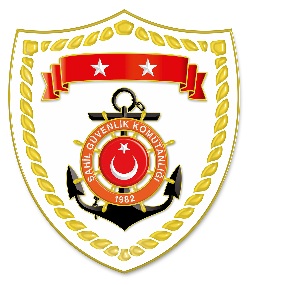 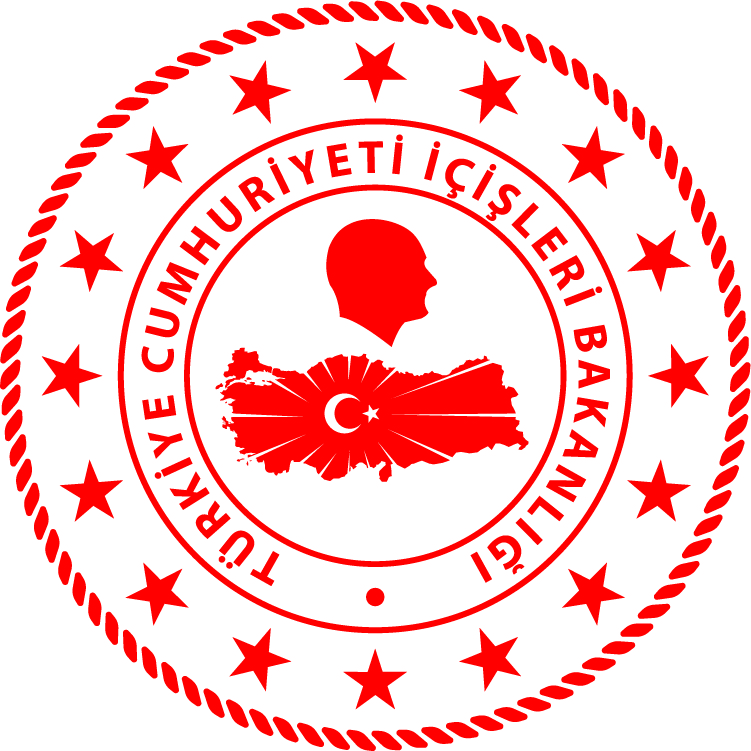 Ege Bölgesi Akdeniz Bölgesi S.NUTARİHTESPİTUYGULANAN İDARİ PARA CEZASI MİKTARI (TL)CEZANIN KESİLDİĞİİL/İLÇE-MEVKİİAÇIKLAMA118 Ocak 2022Gemi ruhsat kod numarasının görünür şekilde gemi üzerine yazılmaması29.720İZMİR/MenderesToplam2 işleme 44.578 TL idari para cezası uygulanmıştır.218 Ocak 2022BAGİS cihazı işler durumda olmamak 14.858İZMİR/MenderesToplam2 işleme 44.578 TL idari para cezası uygulanmıştır.S.NUTARİHTESPİTUYGULANAN İDARİ PARA CEZASI MİKTARI (TL)CEZANIN KESİLDİĞİİL/İLÇE-MEVKİİAÇIKLAMA118 Ocak 2022Avladığı ürünlere ilişkin kayıtları usulüne uygun tutmamak 2.078MERSİN/Bozyazı1 işleme 2.078 TL idari para cezası uygulanmıştır.